兼久海浜公園はこれまで、平成１６年度策定の「兼久海浜公園総合再生整備基本計画」に基づき、施設の整備・充実が進められてきました。しかし、基本計画から１０年以上経過しており利用者の公園施設に対するニーズや公園のあり方等の変化により、今後の公園施設のリニューアル整備に向け、町民等のニーズに対応できる整備方針や導入機能を再検討する必要があります。嘉手納町では、このような現状を踏まえ、現地調査、問題・課題の整理、関係者ヒアリング等を実施し、基本計画案をとりまとめました。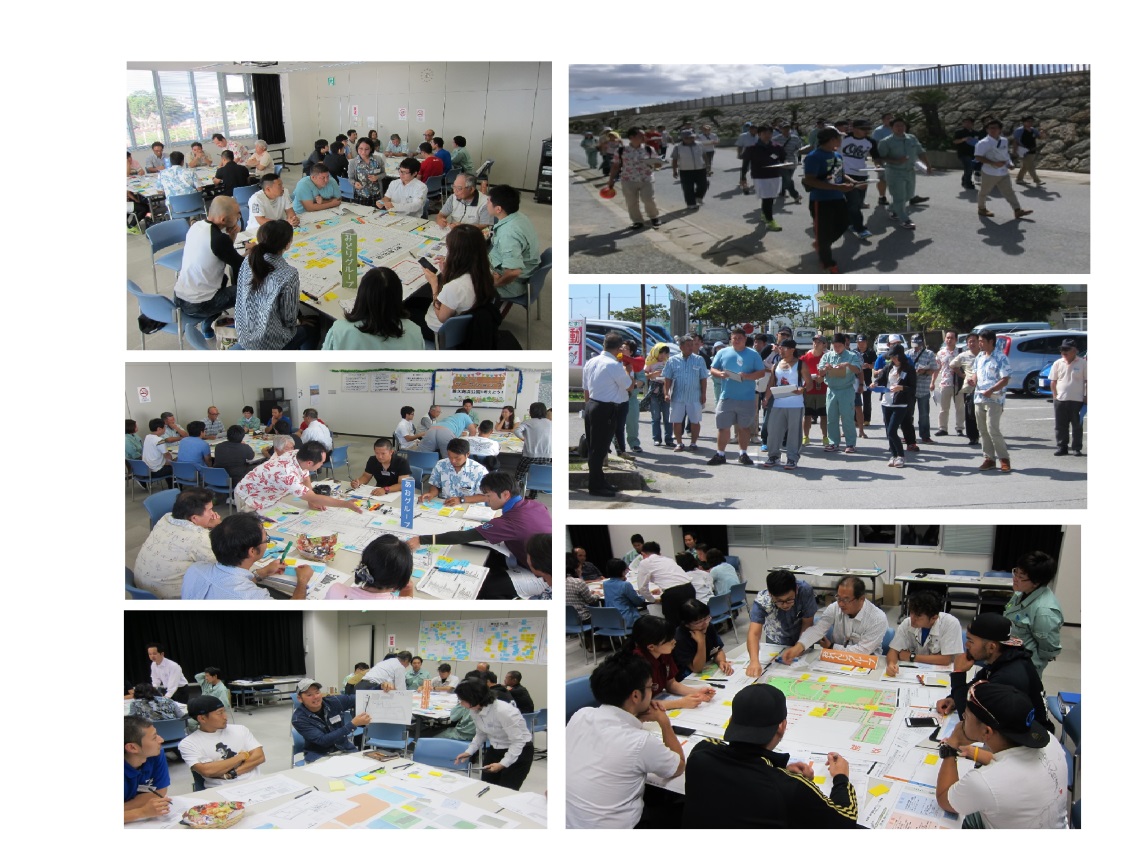 今回、町民の皆様のご意見をお聞きするために、以下の期間内にご意見を募集致します。基本計画閲覧場所及び意見募集期間とその提出方法兼久海浜公園リニューアル基本計画(案)へのご意見※よろしければ、ご記入ください。「兼久海浜公園リニューアル計画（案）」に関するパブリックコメント（意見公募）の募集について【ご　意　見】①お住まい（〇を付けてください。）　　　　町内在住　　　　　　　　町外在住②お名前③ご連絡先（電話番号またはメールアドレス）